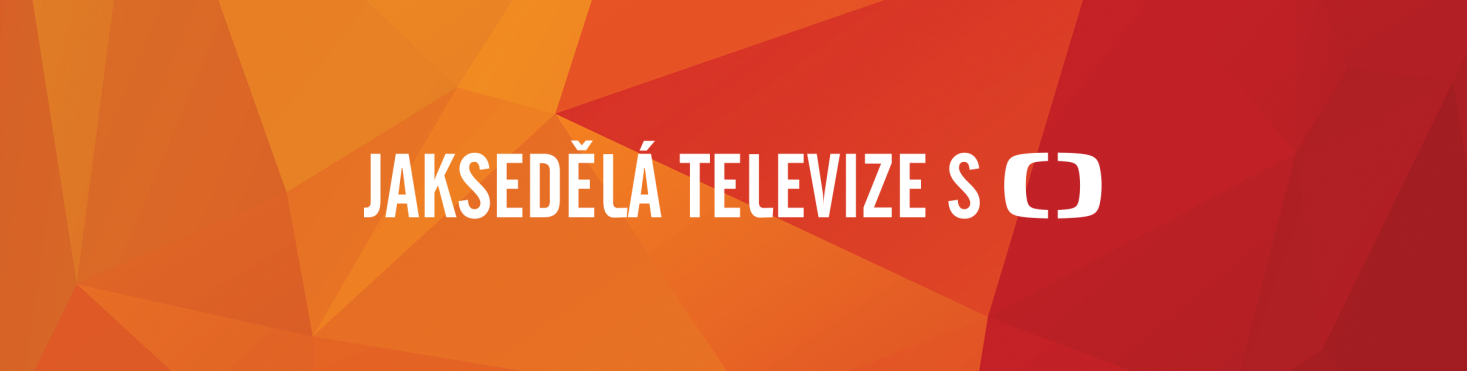 Jak se dělá televize s ČT představuje své hosty. Do Příbrami na začátku listopadu zamíří například Václav Moravec, Zdeněk Šámal nebo Světlana Witowská
Příbram, 18. října 2018 – Jak se dělá televize? Tuto otázku si opět položila školní televize GymTV a pozvala do Příbrami jak odborníky z České televize, tak redaktory školních televizí z celé republiky. Setkají se 2. a 3. listopadu na Gymnáziu Příbram v rámci pátého ročníku projektu Jak se dělá televize s Českou televizí. Veškerý páteční i sobotní program je volně přístupný veřejnosti a kromě prezentace tvorby jednotlivých televizí nabídne také besedy a přednášky se zajímavými hosty.Organizátoři pozvané osobnosti postupně představují, už nyní je však jasné, že do Příbrami po třech letech znovu zavítají například moderátoři Václav Moravec a Jakub Železný nebo meteoroložka Taťána Míková. „Řada hostů se ale do našeho projektu zapojí letos poprvé,“ říká Ondřej Luks, šéfredaktor studentské televize GymTV. Pozvání přijala například Světlana Witowská, moderátorka Událostí nebo nedávné volební politické debaty, dále její kolega Martin Řezníček, moderátor a bývalý zpravodaj v USA, či Oldřich Borůvka, reportér a odborník na moderní technologie ve vysílání. Seznam všech hostů zveřejnili organizátoři na webových stránkách projektu www.jaksedelatelevize.cz. Známá už jsou také jména školních televizí, které se projektu zúčastní. Nejvzdálenější přijede z Návsí, účast potvrdily ale i redakce z Prahy, Chomutova, Ostravy, Rumburku nebo Zlína. „Není to jen o besedách a vzájemné výměně zkušeností, letos jsme se více než kdy jindy soustředili také na doprovodný program,“ říká Ondřej Luks. Všichni zájemci tak budou moci zavítat do velkého přenosového vozu České televize, který bude přistaven u budovy Gymnázia Příbram, v jedné z učeben také vznikne improvizované televizní studio. Česká televize odtud odvysílá dokonce speciál dětského zpravodajského pořadu Zprávičky.Celý program budou také přímo redaktoři GymTV přenášet živě na internet. Stále dostupnější vysílací technika jim umožňuje streamovat přímé přenosy na bezmála profesionální úrovni, díky podpoře firem CZC.cz a Syntex Praha navíc budou moci přenášet takřka všechny besedy. Živé vysílání bude dostupné na odkazu www.jaksedelatelevize.cz/zive.„Často se na nás obrací studenti ze základních i středních škol napříč republikou, abychom jim poradili, jak si založit vlastní školní televizi,“ říká Josef Fryš, vedoucí GymTV. „Moc nás potom těší, když jejich televize funguje a my se s nimi tady v Příbrami můžeme potkat.“ V období mezi jednotlivými ročníky navíc pravidelně probíhají také semináře Televize v televizi, během nichž se školní televize pravidelně potkávají přímo na Kavčích horách.# # #
Partneři akce:Projekt by se nemohl uskutečnit bez široké podpory partnerů. Organizátoři děkují České televizi, dále Městu Příbram, firmám CZC.cz s.r.o., Syntex Praha s.r.o., PB tisk a.s., Internet Pb s.r.o., Sli.do s.r.o., Lahůdky Příbram s.r.o. a SRPG Gymnázia Příbram.Nad projektem převzala záštitu Česká televize a Ministerstvo školství, mládeže a tělovýchovy ČR.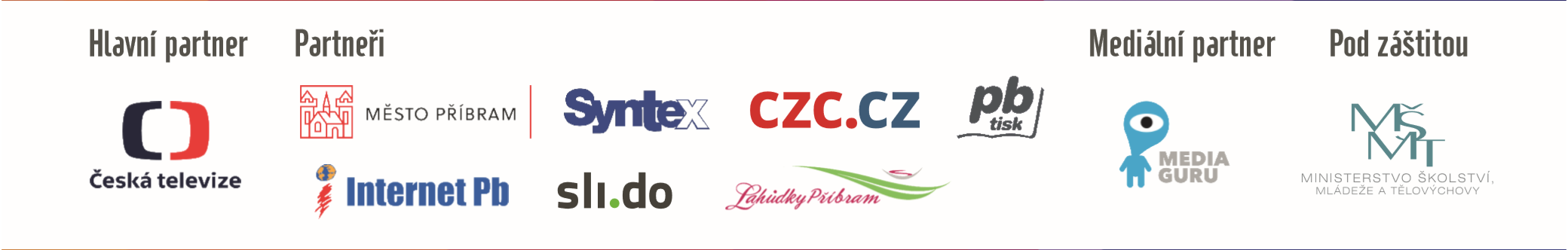 Poznámka pro redaktory:GymTV je školní televize Gymnázia Příbram, Legionářů. Ve škole působí od roku 2005 a je jednou z nejstarších a největších školních televizí v ČR. Tvorbě školního televizního zpravodajství se GymTV věnuje od svého vzniku. Cílem webového zpravodajství je poskytovat ucelený a maximálně široký informační servis o dění ve škole.Významným pilířem je spolupráce s Českou televizí, především na projektu Jak se dělá televize. První ročník této dvoudenní konference, jejímž cílem je výměna zkušeností mezi školními televizemi, prezentace jejich tvorby a v neposlední řadě příležitost k setkání s odborníky z České televize, se konal v roce 2006. Další tři ročníky pak následovaly v letech 2010, 2012 a 2015.Více informací vám poskytne:Ondřej Luks
šéfredaktor, GymTV
telefon: 775 554 482
e-mail: ondrejluks@seznam.cz

Michaela Zahrádková
specialistka tiskového oddělení, Česká televize
telefon: 605 919 850
e-mail: michaela.zahradkova@ceskatelevize.cz